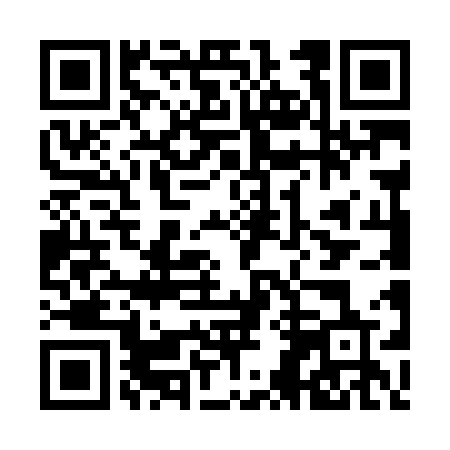 Ramadan times for Cranberry Creek, New York, USAMon 11 Mar 2024 - Wed 10 Apr 2024High Latitude Method: Angle Based RulePrayer Calculation Method: Islamic Society of North AmericaAsar Calculation Method: ShafiPrayer times provided by https://www.salahtimes.comDateDayFajrSuhurSunriseDhuhrAsrIftarMaghribIsha11Mon5:575:577:151:074:236:596:598:1712Tue5:555:557:131:064:247:007:008:1813Wed5:545:547:121:064:247:027:028:2014Thu5:525:527:101:064:257:037:038:2115Fri5:505:507:081:064:267:047:048:2216Sat5:485:487:061:054:267:057:058:2317Sun5:465:467:041:054:277:067:068:2518Mon5:445:447:031:054:287:077:078:2619Tue5:435:437:011:044:287:097:098:2720Wed5:415:416:591:044:297:107:108:2921Thu5:395:396:571:044:307:117:118:3022Fri5:375:376:561:044:307:127:128:3123Sat5:355:356:541:034:317:137:138:3224Sun5:335:336:521:034:317:157:158:3425Mon5:315:316:501:034:327:167:168:3526Tue5:295:296:481:024:327:177:178:3627Wed5:275:276:471:024:337:187:188:3828Thu5:255:256:451:024:347:197:198:3929Fri5:235:236:431:014:347:207:208:4030Sat5:215:216:411:014:357:227:228:4231Sun5:195:196:401:014:357:237:238:431Mon5:185:186:381:014:367:247:248:442Tue5:165:166:361:004:367:257:258:463Wed5:145:146:341:004:377:267:268:474Thu5:125:126:331:004:377:277:278:495Fri5:105:106:3112:594:387:297:298:506Sat5:085:086:2912:594:387:307:308:517Sun5:065:066:2712:594:397:317:318:538Mon5:045:046:2612:594:397:327:328:549Tue5:025:026:2412:584:407:337:338:5610Wed5:005:006:2212:584:407:347:348:57